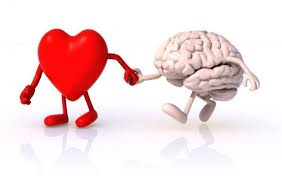 ¿En qué consiste la terapia de acompañamiento en Biodecodificación?
Es una terapia holística ya que estudia e interpreta la totalidad de aspectos que forman a un ser humano (cuerpo físico, emoción, mente) como ser su sistema orgánico, personalidad, estado emocional, sistema de creencias, entorno social y familiar, y cómo estos se relacionan, complementan o desequilibran.
Se habla de acompañamiento porque nuestro rol es de acompañar a la persona a un cambio de conciencia, a una nueva percepción de la realidad, siendo su entero compromiso afrontar los cambios necesarios y pasar a la accíón, único medio de llegar a la sanación integral, o continuar en su zona de comfort.